LOYOLA COLLEGE (AUTONOMOUS), CHENNAI – 600 034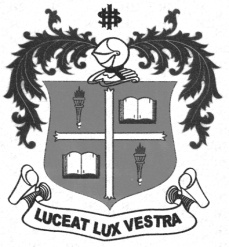 B.A. DEGREE EXAMINATION – HISTORYFIFTH SEMESTER – NOVEMBER 2012HT 5500 - HISTORY OF FREEDOM MOVEMENT                 Date : 01/11/2012 	Dept. No.	        Max. : 100 Marks                 Time : 9:00 - 12:00 	                                             PART -  A							Answer any Ten of the following in not exceeding Ten lines each:  	      (10x2=20 marks)All India National ConferenceMadras Mahajana sabhaSurat splitMuslim LeagueRowlatt ActDr.Kichlew and Dr.SatyapalChauri Chaura Incident1931 Karachi ResolutionPoona PactDemand for PakistanNathuram Godse42nd Amendment to the ConstitutionPART - B				Answer any four of the following in about one page each:   		    (4x10=40 marks)What demands did Congress make to the British in the beginning?Evaluate the reforms introduced by the Act of 1919.Comment on the visit of Simon Commission. Bring out the features of the Govt of India Act of 1935.Write a note on the Partition of India.Explain the term ‘Socialist’ given in the preamble of our constitution.PART -  C			Answer any Two of the following in about 4 pages each:  	              (2x20=40 marks)Trace the course of the Swadeshi and Boycott movements.How did Gandhi bring the masses into the freedom movement?Comment on the secular views of Jinnah.Describe the salient features of the Indian Constitution.$$$$$$$